ОПЕРАТИВНЫЙ ЕЖЕДНЕВНЫЙ ПРОГНОЗвозникновения и развития ЧС, связанных с состоянием (изменением) погодных условий и РХБ обстановки на территории Краснодарского края на 12 мая 2015 года. Подготовлен на основе информации «КЦГМС» филиала ФГБУ «Северо-Кавказское УГМС», ФГБУ «СЦГМС ЧАМ», Кубанского БВУ, Государственного управления ветеринарии Краснодарского края, филиала ФГУ «Россельхозцентр» по Краснодарскому краю, Управление Федеральной службы по надзору в сфере защиты прав потребителей и благополучия человека по Краснодарскому краю1.Обстановка.1.1. Чрезвычайные ситуации.1.1.1. Метеорологическая: в прошедшие сутки в крае температура воздуха повысилась, местами прошли кратковременные осадки.Прогноз погоды представленный «КЦГМС» филиалом ФГБУ «Северо-Кавказское УГМС» на ближайшие сутки с 1800 11 мая 2015 г. до 1800 12 мая 2015 г.:	По Краснодарскому краю: Местами кратковременный дождь, гроза. Ночью и утром в отдельных пунктах туман. Ветер северный, северо-западный 4-9 м/с, при грозе порывы до 14 м/с. Температура ночью 7-12°, местами в предгорных районах 3-8°, днем 18-23°.	На Черноморском побережье: местами кратковременный дождь, в дневные вечерние часы гроза. Ветер северный северо-западный 6-11 м/с местами пор до 14м/с. Температура ночью 8-13°, днем 16-21°.	По г. Краснодару: Вечером кратковременный дождь. Ветер северный, северо-западный 3-8 м/с, днем 5-10 м/с. Температура ночью 9-11°, днем 21-23°.На двое последующих суток 13-14 мая:	По Краснодарскому краю: Местами кратковременный дождь, гроза (преимущественно в дневные и вечерние часы). Ветер переменных направлений 4-9 м/с, местами порывы 10-15 м/с. Температура ночью 8-13°, в юго-восточных предгорьях местами 3-8°; днем 18-23° местами до 25°.	На Черноморском побережье: температура ночью 8-13°, днем 17-22°.1.2. Гидрологическая: Гидрологическая обстановка в норме. Прогноз: на водных объектах края прогнозируется незначительные колебания.1.3. Лавиноопасность: высота снежного покрова на г. Аибга (МО г. Сочи) 179 см. Прогноз: по данным  ФГБУ «СЦГМС ЧАМ» в горах Краснодарского края, в том числе район Большого Сочи выше 1000 метров слабая лавиноопасность. На автодороге А-149 «Адлер-Красная Поляна» - нелавиноопасно.1.4. Геологическая: в норме.Прогноз: в связи с переувлажнением грунта влагой в горной части МО г. Сочи возможна активизация экзогенных процессов.1.5. Сейсмическая: в норме.	Прогноз: возможна сейсмическая активность на территории муниципальных образований: гг. Анапа, Геленджик, Новороссийск, Сочи.1.6. Техногенная:1.6.1. Обстановка по пожарам: за прошедшие сутки в крае произошло   10 пожаров. Пострадало 11 человек, погиб 1 человек.1.6.2. ДТП: за прошедшие сутки на территории края произошло 6 ДТП. Пострадало 13 человек, погибших нет.1.6.3. ВОП: не обнаружено.1.7. Радиационная, химическая и бактериологическая: в норме.1.8. Биолого-социальная:1.8.1. Происшествия на водных объектах: за прошедшие сутки на водных объектах края утонувших нет.1.8.2. Эпидемиологическая обстановка: в норме.1.8.3. Эпизоотическая обстановка: в норме.1.8.4. Фитосанитарная обстановка: в норме.2. Прогноз чрезвычайных ситуаций.2.1 Природного характера.2.1.1. 12 мая в горах на территории муниципального образования г.Сочи существует вероятность возникновения ЧС и происшествий, связанных с:обрывом воздушных линий связи и электропередач; выходом из строя объектов жизнеобеспечения;увеличением травматизма и гибелью населения, находящегося в горах;перекрытием автомобильных дорог, мостов, тоннелей; затруднением в работе транспорта, увеличением ДТП.Источник ЧС и происшествий – сход снежных лавин в горах. 2.1.2. 12 мая на территории муниципальных образований: Апшеронский, Лабинский, Мостовский, Отрадненский, Туапсинский районы и г. Сочи существует вероятность возникновения ЧС и происшествий, связанных с:                             перекрытием автомобильных и железных дорог;повреждением опор ЛЭП и мостов, газо-, водо-, нефтепроводов, объектов жизнеобеспечения;разрушением жилых домов, строений, строительных площадок;возможным травматизмом и гибелью людей.Источник ЧС и происшествий – оползни, сели, обвалы, просадка грунта. 2.1.3. 12 мая на территории всех муниципальных образований существует вероятность возникновения ЧС и происшествий, связанных с:подтоплением пониженных участков, не имеющих естественного стока воды;авариями на объектах энергетики;возможным повреждением сельхозугодий, автотранспорта и крыш строений;нарушением работы ливневых систем.обрывом воздушных линий связи и электропередач.Источник ЧС и происшествий – сильный дождь, град.2.1.4. 12 мая на территории муниципального образования Апшеронский район существует вероятность возникновения происшествий, связанных с ландшафтными и лесными пожарами, пожарами в районе озер (камышовые заросли) и в населенных пунктах, расположенных в пожароопасной зоне Источник ЧС и происшествий – природные пожары.                            2.2. Техногенного характера:12 мая в крае возможны ЧС и происшествия, связанные с:авариями на объектах ЖКХ, на объектах энергетики;гибелью людей в результате ДТП;гибелью людей на пожарах.2.3. Биолого-социального характера:на территории края существует вероятность возникновения новых очагов заболеваний: АЧС на свиноводческих предприятиях, сибирской язвой крупного рогатого скота на молочно-товарных фермах и в личных подсобных хозяйствах.3. Рекомендации.Общие предложения:довести прогноз до глав городских и сельских поселений, руководителей туристических групп, руководителей предприятий, организаций, аварийно-спасательных формирований;проверить готовность аварийно-спасательных формирований и органов управления к выполнению задач по предупреждению и  ликвидации ЧС;проверить готовность средств эвакуации, техники, плавсредств;подготовить места эвакуации;проверить работу систем оповещения населения;организовать дежурство руководящего состава;поддерживать на необходимом уровне запасы материальных и финансовых ресурсов для ликвидации чрезвычайных ситуаций.По предупреждению и смягчению последствий от воздействия схода снежных лавин:не допускать выхода  неорганизованных групп  и техники в горные районы  края; усилить контроль над регистрацией групп туристов, направляющихся в горные районы, и обеспечить их достоверной информацией о метеоусловиях на маршрутах;обеспечить готовность аварийных бригад к реагированию на авариях на объектах жизнеобеспечения и в системах энергоснабжения;ограничить движение транспорта по горным дорогам и перевалам;коммунальным и дорожным службам принять меры по расчистке автодорог в условиях неблагоприятных гидрометеоявлений.По противооползневым мероприятиям:организациям энергоснабжения усилить контроль за функционированием трансформаторных подстанций, линий электропередач и технологического оборудования, находящихся в опасной зоне;проверить  систему связи и оповещения;	уточнить планы действий по предупреждению и ликвидации возможной ЧС;уточнить необходимость и местонахождение материально-технических средств необходимых для ликвидации возможной ЧС;организациям, эксплуатирующим авто и ж/д дороги усилить контроль за оползневыми участками, принять меры по своевременной расчистке дорог в случае сходов оползней.По противопожарным мероприятиям:организовать контроль пожарной обстановки и проведение в полном объеме превентивных мероприятий.По предупреждению и смягчению последствий от воздействия от сильных осадков:обеспечить готовность аварийных бригад к реагированию на авариях на объектах жизнеобеспечения и в системах энергоснабжения;проверить и привести в готовность все имеющиеся в наличии плавсредства для проведения спасательных и эвакуационных работ;провести расчистку ливневых систем от мусора для беспрепятственного стока дождевых вод;при получении предупреждения о возможном поднятии уровней воды до неблагоприятных отметок (НЯ) и выше, организовать наблюдение на реках в местах возможного возникновения заторов (железнодорожные, автомобильные и пешеходные мостовые переходы, места сужения русел рек, места крутых поворотов русел рек);усилить контроль за водными объектами и гидротехническими сооружениями (дамбы обвалования, мосты);при угрозе ЧС вывести людей и технику с прибрежной зоны и устьев рек;организациям, эксплуатирующим авто и ж/д дороги усилить контроль за оползневыми участками, принять меры по своевременной расчистке дорог в случае сходов оползней.По предупреждению ДТП:обеспечить готовность спасательных служб к реагированию на ДТП и аварии на других видах транспорта;совместно с территориальными органами ГИБДД МВД России реализовать меры по предупреждению возникновения ЧС и аварийных ситуаций на автомобильных трассах, в том числе организовать информирование населения о состоянии дорожного покрытия, плотности потоков дорожного движения на участках автотрасс и превентивное перераспределение потоков автомобильного движения и т. д.ОД ЕДДС доложить в письменном виде в оперативную дежурную смену Главного управления МЧС России по Краснодарскому краю по факсу 8-861-267-18-57 или на электронный адрес omip@cuks23.ru до 18.00 10.05.2015:время получения Ежедневного оперативного прогноза;список должностных лиц, кому доведено «В том числе ГИБДД, МВД, ДРСУ, Автодор» и время доведения;проведенные превентивные мероприятия;уточненный состав дежурных сил и средств.СОД ЦУКС ГУ МЧС Россиипо Краснодарскому краю подполковник  вн. службы			п/п			А.А. СальникИсполнитель:Д.И. Рамазанов322-01-033, 8(861)268-67-93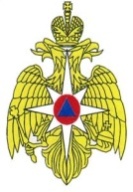 МЧС РОССИИ ФЕДЕРАЛЬНОЕ КАЗЕННОЕ УЧРЕЖДЕНИЕ «ЦЕНТР УПРАВЛЕНИЯ В КРИЗИСНЫХ СИТУАЦИЯХ ГЛАВНОГО УПРАВЛЕНИЯ МЧС РОССИИ ПО КРАСНОДАРСКОМУ КРАЮ» (ФКУ «ЦУКС ГУ МЧС России по Краснодарскому краю»)ул. Мира, 56, Краснодар,  350063, тел./fax: (861) 262-25-14cuks23@cuks23.ru«11» мая 2015 № 23/17-2970На № _________ от ____________Главам муниципальных образованийКраснодарского края(через ЕДДС)